Мариинско-Посадское районное  Собрание депутатовр е ш и л о:Отчет начальника отдела образования и молодежной политики администрации Мариинско-Посадского района Арсентьевой С.В. за 2018-2019 учебный год принять к сведению.Глава Мариинско-Посадского района                                                                  Н.П.НиколаевЧ=ваш  РеспубликинС\нт\рв=рри район\ндепутатсен Пух=в\Й Ы Ш + Н У№С\нт\рв=рри  хулиОб отчете   начальника отдела образования и молодежной политики администрации Мариинско-Посадского района за 2018-2019 учебный год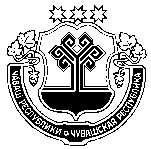 Чувашская  РеспубликаМариинско-Посадскоерайонное Собрание депутатовР Е Ш Е Н И Е13.09.2019 № С-8/3г. Мариинский  Посад